YK-CO/H CO (tvana) gāzes detektorsLietotāja instrukcija.Trauksmes gadījumā: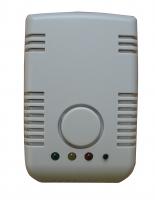 Neignorēt trauksmi! Jebkuru trauksmi jāuzskata par patieso.Pēc iespējas ātrāk iziet svaigā gaisā un atvērt logus/durvisSaskaitīt visu iemītniekus, vai kāds nepalika telpās.Izsaukt glābējus un neatgriezties telpās līdz glābšanas dienests to atļauj.Trauksmes detektors automātiski izslēgs trauksmes signālu tiklīdz tvana gāzes koncentrācijas līmenis samazināsies līdz pieļaujamam.Darba kārtība: Tiklīdz sensors piefiksē gāzes izplatīšanos, tas brīdina par to ar sarkanu gaismas indikāciju un skaņas signālu, norādot, ka nepieciešams evakuēt cilvēkus un izvēdināt telpas.Indikācija: Pēc barošanas pieslēgšanas zaļš gaismas indikators mirgo, ziņojot par uzsildīšanas režīmu (Zaļš indikators – gaismas diode ir pirmā no kreisas puses).Pēc uzsildīšanas režīma, zaļš indikators ieslēdzas un spīd pastāvīgi, ziņojot par normālu darba režīmu.Trauksmes gadījumā mirgo sarkans indikators, ziņojot par trauksmes režīma ieslēgšanos (sarkans indikators - gaismas diode ir trešā no kreisas puses).Oranžs indikators ieslēdzoties ziņo par bojājumu (gaismas diode ir otrā no kreisas puses).Par oglekļa monoksīdu, tvana gāzi, CO.Oglekļa monoksīds jeb tvana gāze (CO) – ir bezkrāsaina, bez garšas, smaržas, degoša, ļoti indīga un toksiska gāze, kas veidojas visu oglekli saturošo vielu nepilnīgas sadegšanas procesos. Cilvēkiem tā ir ārkārtīgi bīstama – tā iedarbojas uz centrālo nervu sistēmu, acīm, elpceļiem, sirdi un asinsvadiem; ļoti augsta tvana gāzes koncentrācija var izraisīt komu un pat nāvi. CO gāze īpaši bīstama cilvēkam miega laikā. Detektora iespējas:YK-CO/H CO gāzes detektors var strādāt, kā autonoma CO gāzes detektēšanas signalizācija.YK-CO/H CO gāzes detektoru var pieslēgt citai signalizācijas sistēmai.Pielieto CO gāzes detektēšanai mājsaimniecībās ar katlu telpām, boileriem, gāzes sildītājiem, dīzeļa ģeneratoriem vai kamīniem.Uzstādīšana:Šo ierīci, jāuzstāda kvalificētam un pieredzējušam speciālistam, lai sasniegtu tās darbības maksimālo efektivitāti un drošību.Vismaz viens detektors jāuzstāda tuvāk guļamvietai, jo cilvēka ķermenis vairāk pakļauts bīstamai tvana gāzes iedarbībai miega laikā. Ja ir iespēja, ieteicams uzstādīt vairākus detektorus: katrā guļamistabā un ārpus guļamistabas pie durvīm,katra stāva gaitenī un ja gaitenis ir garāks par 14m, uzstādiet divus detektorus katra gaiteņa galā,telpās ar krāsni, apkures katlu vai citur, kur notiek degvielas degšana pie augstas temperatūras,detektors jāuzstāda 0.3-1.2m no grīdas un vismaz 1.5m no iespējamas gāzes noplūdes vietas. Uzmanību:Neuzstādiet detektoru ēdiena gatavošanas vietas tuvumā, jo eļļas dūmi un tvaiki var izraisīt viltus trauksmes vai arī sabojāt detektora devēju.Neuzstādiet detektoru intensīvās ventilācijas vietās.Nepārklājiet detektoru ar aizkariem vai neslēpiet aiz skapjiem.Neuzstādiet detektoru telpās ar intensīvu tvaiku (piem., vannas istabā).Izejas releja pieslēguma vadi:Dzeltens – COM ( kopējais kontakts).Zils – NO (normālā stāvoklī ir atvienots, trauksmes gadījumā savienojas ar COM).Balts – NC (normālā stāvoklī ir savienots ar COM, trauksmes gadījumā atvienojas).Tehniskie parametri:Barošana: 12VDC vai 220VAC atkarībā no modeļa: YK-CO/H (12V) vai YK-CO/H (220V);Palaišanas patērējamā strāva: ≤60mADarba spriegums: 5VDCPatērējamā strāva gaidīšanas režīmā: ≤170mA;Patērējamā strāva trauksmes brīdī: ≤250mA;Patērējamā jauda gaidīšanas režīmā: <1WPatērējamā jauda trauksmes režīmā: <3.3W Trauksmes akustiskā signāla skaļums: ≥80dB;Temperatūras režīms: -15°C~+50°; Pieļaujamais mitrums:≤97%RHTrauksmes slieksnis: Oglekļa monoksīds: 150ppm±50%Reaģēšanas laiks ≤200sek.Trauksmes izeja: akustiskais signāls, releja izeja.Detektora pārbaude:Nospiediet un paturiet nospiestu pogu TEST. Sistēma pāries trauksmes stāvoklī: mirgo sarkanais gaismas indikators un ir dzirdams sirēnas akustiskais signāls. Svarīgi zināt: šis tests nepārbauda pašu gāzes devēju, bet tikai detektora elektronisko shēmu. Pēc pilnas pārbaudes ieteicams vērsties pie kompetentas personas.